Publicado en  el 16/12/2015 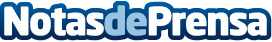 Doce fotógrafos reconocidos ilustran el calendario del voluntariado 2016Se puede descargar gratuitamente en la web de la Plataforma del Voluntariado de EspañaDatos de contacto:Nota de prensa publicada en: https://www.notasdeprensa.es/doce-fotografos-reconocidos-ilustran-el Categorias: Fotografía Solidaridad y cooperación http://www.notasdeprensa.es